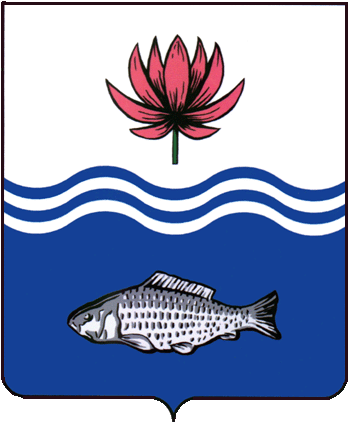 АДМИНИСТРАЦИЯ МО "ВОЛОДАРСКИЙ РАЙОН"АСТРАХАНСКОЙ ОБЛАСТИПОСТАНОВЛЕНИЕО внесении изменений в постановление администрации МО «Мултановский сельсовет» от 28.10.2015 г. № 104 «Об утверждении схемы расположения земельного участка, расположенного по адресу: Астраханская область, Володарский район, с. Мултаново, пер. Центральный, 10»В связи с обращением ООО «Кяусар», а также с изменением координат характерных точек земельного участка с кадастровым номером 30:02:130101:1221, в целях приведения документов землепользования в соответствие с действующим законодательством Российской Федерации, администрация МО «Володарский район»ПОСТАНОВЛЯЕТ:1.Дополнить пункт 2. постановления администрации МО «Мултановский сельсовет» от 28.10.2015 г. № 104 «Об утверждении схемы расположения земельного участка, расположенного по адресу: Астраханская область, Володарский район, с. Мултаново, пер. Центральный, 10» следующего содержания:«Сведения о координатах характерных точках границы уточняемого земельного участка:-«н1» - значение Х:417818,40; значение Y: 2278703,55;-«н2» - значение Х:417823,82; значение Y: 2278684,24;-«н3» - значение Х:417848,61; значение Y: 2278688,26;-«н4» - значение Х:417842,99; значение Y: 2278707,47;-н1» - значение Х:417818,40; значение Y: 2278703,55; далее по тексту.2.Данное постановление считать неотъемлемой частью постановления администрации МО «Мултановский сельсовет» от 28.10.2015 г. № 104 «Об утверждении схемы расположения земельного участка, расположенного по адресу: Астраханская область, Володарский район, с. Мултаново, пер. Центральный, 10».3.Администрации МО «Володарский район» внести соответствующие изменения в документацию на земельный участок в филиале ФГУБ «ФКП Росреестра» по Астраханской области.4.Постановление администрации МО «Володарский район» от 26.05.2020 г. № 549 «О внесении изменений в постановление администрации МО «Володарский район» от 23.01.2015 г. № 86 «Об утверждении схемы расположения и формировании земельного участка, намечаемого к предоставлению для ведения личного подсобного хозяйства с правом возведения жилых и нежилых строений» считать утратившим силу.5.Настоящее постановление вступает в силу с момента его подписания.6.Контроль за исполнением настоящего постановления оставляю за собой. И.о. заместителя главыпо оперативной работе                  		                             Н.С. Беккуловаот 19.08.2020 г.N 893